Minutes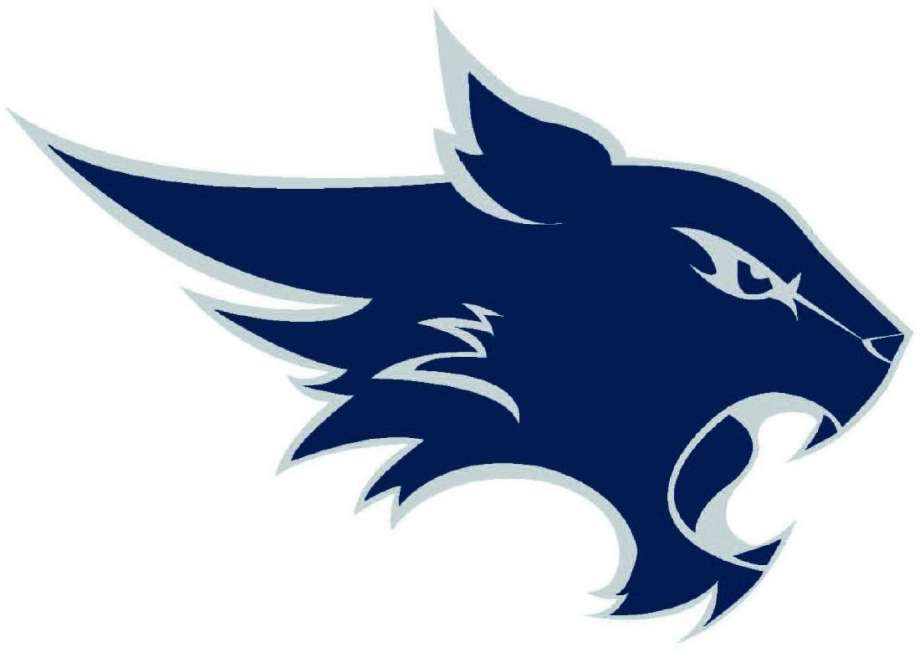 TMHS PTOOctober 2, 2018Call to orderThe meeting was called to order by Rosalie Brown at 1:08.In attendanceKiersten Mason, Jennifer Riker, Sharon Box, Cindy Saldana, Rosalie Brown, Carrie Teague, Stephenie Huffman, Gloria Tann, Jenny McLeod, Lynda Kersh, Robin LaRue, Tracy Fletcher, and Shannon Lewis.Committee ReportsPresident No items to report.SecretarySeptember meeting minutes were approved.   Stephenie motioned and Carrie seconded.TreasurerSeptember budget was approved.  Stephenie motioned and Carrie seconded.Teacher membership budget goal was met.Discussed average profits for concessions.Discussed possible options for making concession purchases.  Rosalie, Lynda, Gloria, and Kiersten will discuss further and decide the best way to proceed.Concessions There are 3 volleyball games left in season.Basketball season starts at the beginning of November.  Basketball tournament scheduled for Nov. 15-17.  Kiersten will help run concessions for the Saturday date of the tournament.  Student volunteers are working out well.Sales are going well but vary from game to game.Family/ Staff MembershipIncludes 97 family memberships (38 returning families and 53 new families)Includes 121 staff memberships (80 returning staff and 41 new staff)Mr. Smith will continue to promote additional staff memberships.Volunteer CoordinatorHomecoming shoe room sign up list will be sent out next week.Reward lunch volunteer sign up will be sent out soon as well.HospitalityPanera bagel draw winner for October is Laura Smith.Staff open house dinner was a success!   The staff was very appreciative!Planning a teacher treat in October.  Possibilities include CFA or Willie’s cards, popcorn, and candy.Pumpkin bread treat will be in November.CommunicationsPTO info on school website has been updated and now includes a link to the PTO page.  Spirit NightsPlanning a spirit night on October 17 for students involved in the Rock the Block homecoming parade.  Still working out the details with Marco’s Pizza, but it will be over by 6:00 that evening.  Presale orders will be taken prior to the event.Discussed possibilities for ordering and delivering pizzas to those who preorder as well as options for promoting this event.Reward and RecognitionFirst reward lunch will be October 26.Sandwiches will cost about the same as last year.  Mrs. Chumley will create a video announcement to help promote the reward lunch to students.Tip for CFA delivery driver will be decided via email vote.Next MeetingTuesday, November 6, at 1:00.AdjournmentMeeting adjourned at 2:31.